Technische und organisatorische Maßnahmen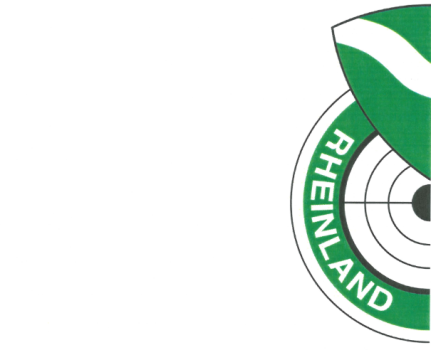 MaßnahmeUmsetzung der MaßnahmeZutrittskontrolleUnbefugten ist der Zuritt zu Datenverarbeitungsanlagen, mit denen personenbezogene Daten verarbeitet oder genutzt werden, zu verwehren. Daten liegen in einem vom Verein beauftragten Rechenzentrum.Die internen Arbeitsplätze vom Auftragnehmer sind in abschließbaren Büroräumen. ZugangskontrolleEs ist zu verhindern, dass Datenverarbeitungssysteme von Unbefugten genutzt werden können.  PasswortschutzFirewallAnti-Viren-SoftwareBildschirmsperreZugriffskontrolleEs ist zu gewährleisten, dass die zur Benutzung eines Datenverarbeitungssystems Berechtigten ausschließlich auf die ihrer Zugriffsberechtigung unterliegenden Daten zugreifen können, und dass personenbezogene Daten bei der Verarbeitung, Nutzung und nach Speicherung nicht unbefugt gelesen, kopiert, verändert oder entfernt werden können. Reduzierte Zahl der Zugriffsberechtigten.Berechtigungskonzept für unterschiedliche Rollen in dem System selbst.WeitergabekontrolleEs ist zu gewährleisten, dass personenbezogene Daten bei der elektronischen Überarbeitung oder während ihres Transportes oder ihrer Speicherung auf Datenträgern nicht unbefugt gelesen, kopiert, verändert oder entfernt werden können und dass überprüft und festgestellt werden kann, an welche Stelle und in welcher Form eine Übermittlung personenbezogener Daten vorgesehen erfolgen kann.HTTPS-VerschlüsselungBearbeitung in nicht der Öffentlichkeit zugänglichen Büroräumen / PrivaträumenÜbermittlung möglich durch: Datenbank, Applikation, Export, Schnittstellen, DruckfunktionEingabekontrolleEs ist zu gewährleisten, dass nachträglich überprüft und festgestellt werden kann, ob und von wem personenbezogene Daten in Datenverarbeitungssysteme eingegeben, verändert oder entfernt worden sind.My SQL-Log auf dem ServerLogging über SoftwareAuftragskontrolleEs ist zu gewährleisten, dass personenbezogene Daten, die im Auftrag verarbeitet werden, nur entsprechend den Weisungen des Auftraggebers verarbeitet werden. Weisung laut Vereinbarung zur AuftragsdatenverarbeitungVerfügbarkeitskontrolleEs ist zu gewährleisten, dass personenbezogene Daten gegen zufällige Zerstörung oder Verlust geschützt sind.Daten liegen in einem vom Verein beauftragten Rechenzentrum.BackupSicherheitstests der Software werden vom Anbieter garantiert.TrennungskontrolleEs ist zu gewährleisten, dass zu unterschiedlichen Zwecken erhobene Daten getrennt verarbeitet werden können. Logische Trennung der Daten über Tabellen und Mandate